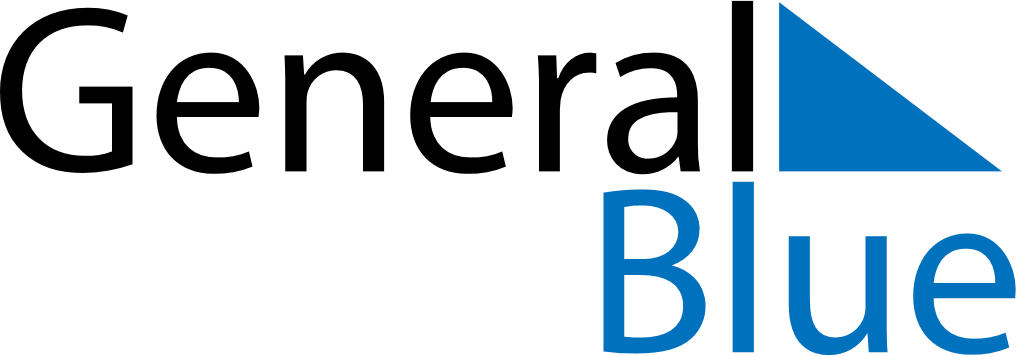 August 2021August 2021August 2021August 2021CubaCubaCubaSundayMondayTuesdayWednesdayThursdayFridayFridaySaturday123456678910111213131415161718192020212223242526272728293031